GUÍA DE Inglés N° 1Write the number of the school object next to the right word. (Escribe el numero del objeto del colegio al lado de la palabra correcta). (2 points each) 2)                3)             4)          5)    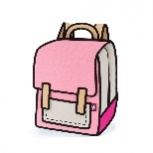 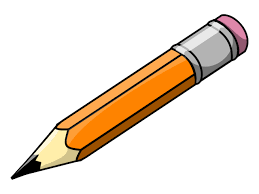 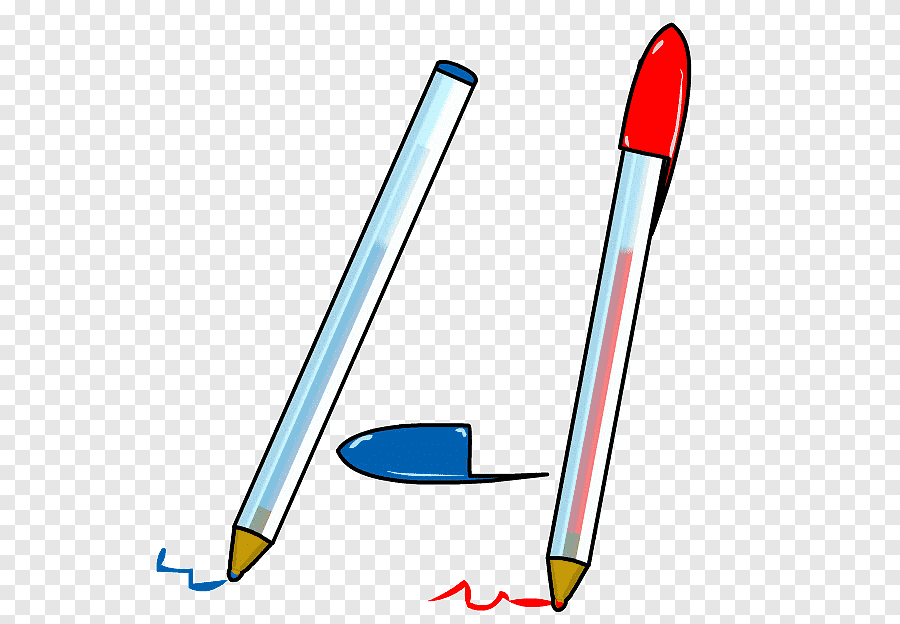 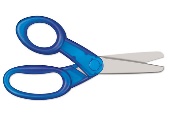 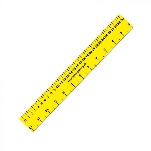              7)            8)        9)             10)   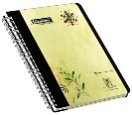 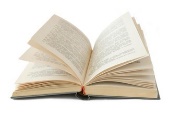 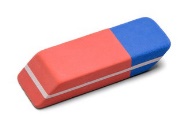 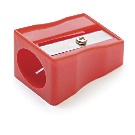 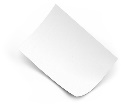 Book                 _______Sharpener        _______Ruler                _______Notebook         _______Rubber            _______Bag                   _______Pencil               _______Paper               _______Pen                   _______Scissors            _______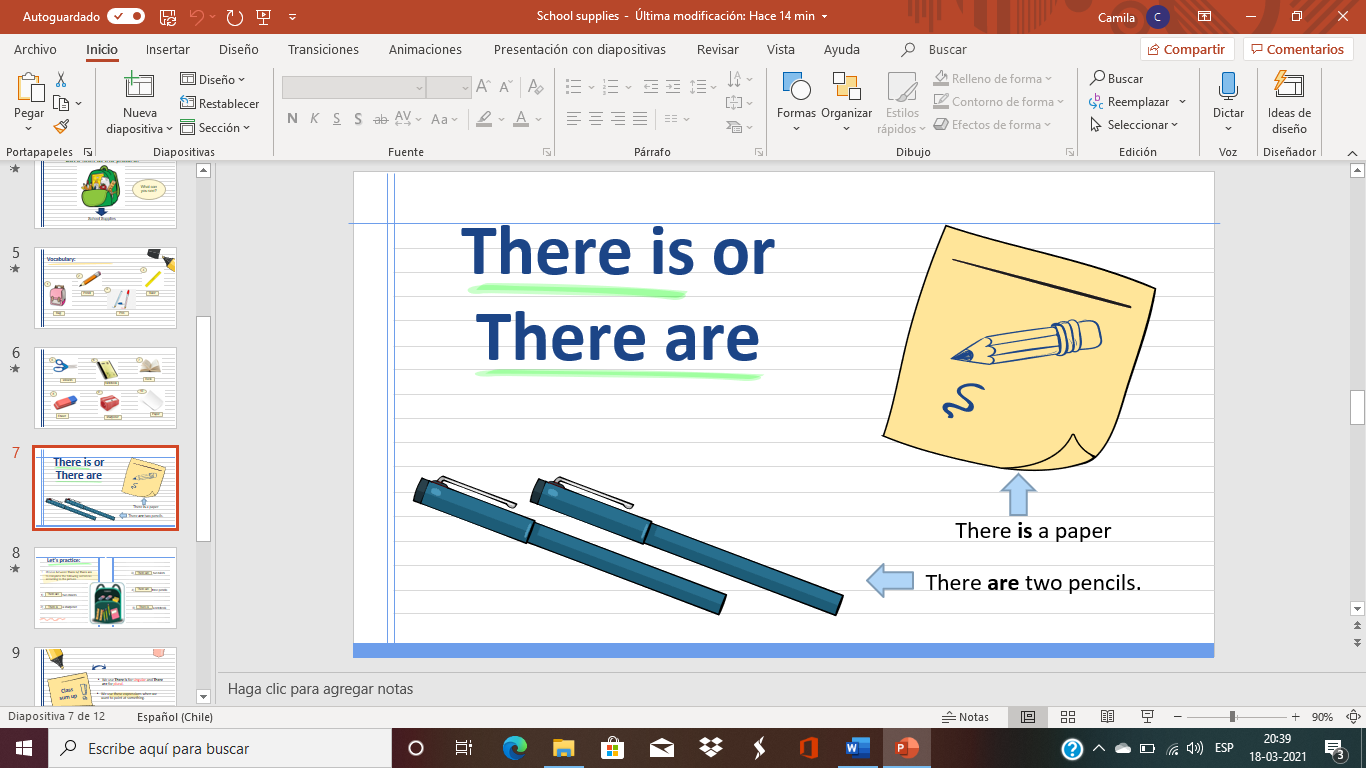 Complete the following sentences using “There is/ There are” according to the picture. (2 points each) (Completa las siguientes oraciones usando There is/ There are de acuerdo con la imagen).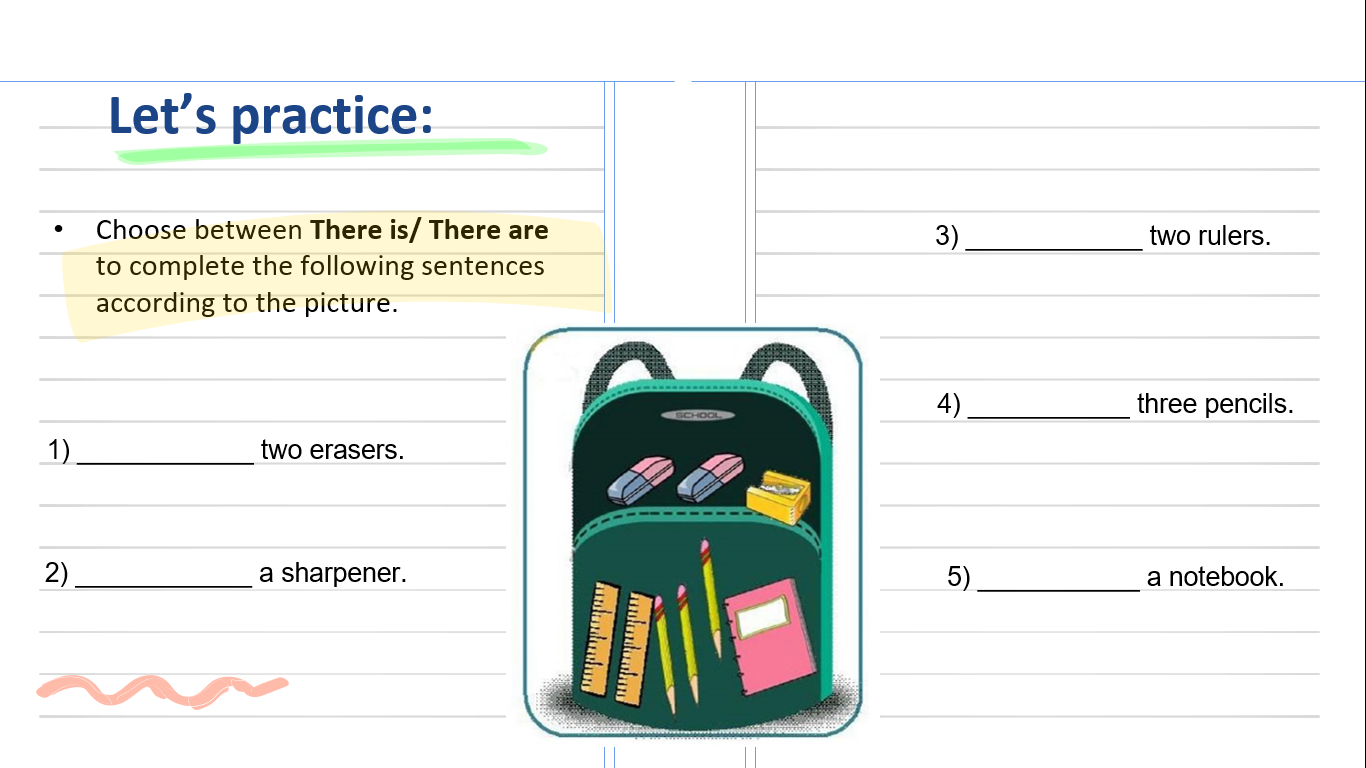 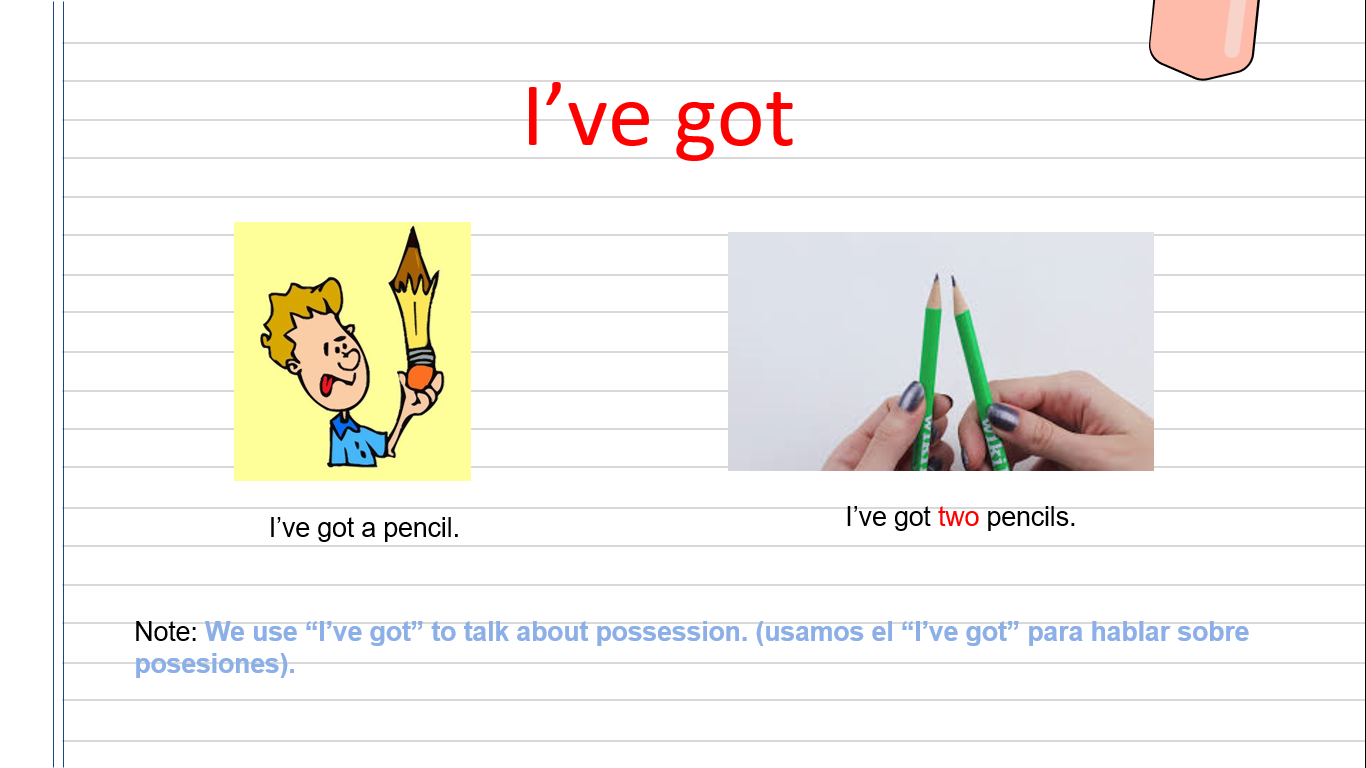 Describe what you see on the pictures with the structure I’ve got. (Escribe lo que ves en las imágenes con la estructura I’ve got). (1 point each school object).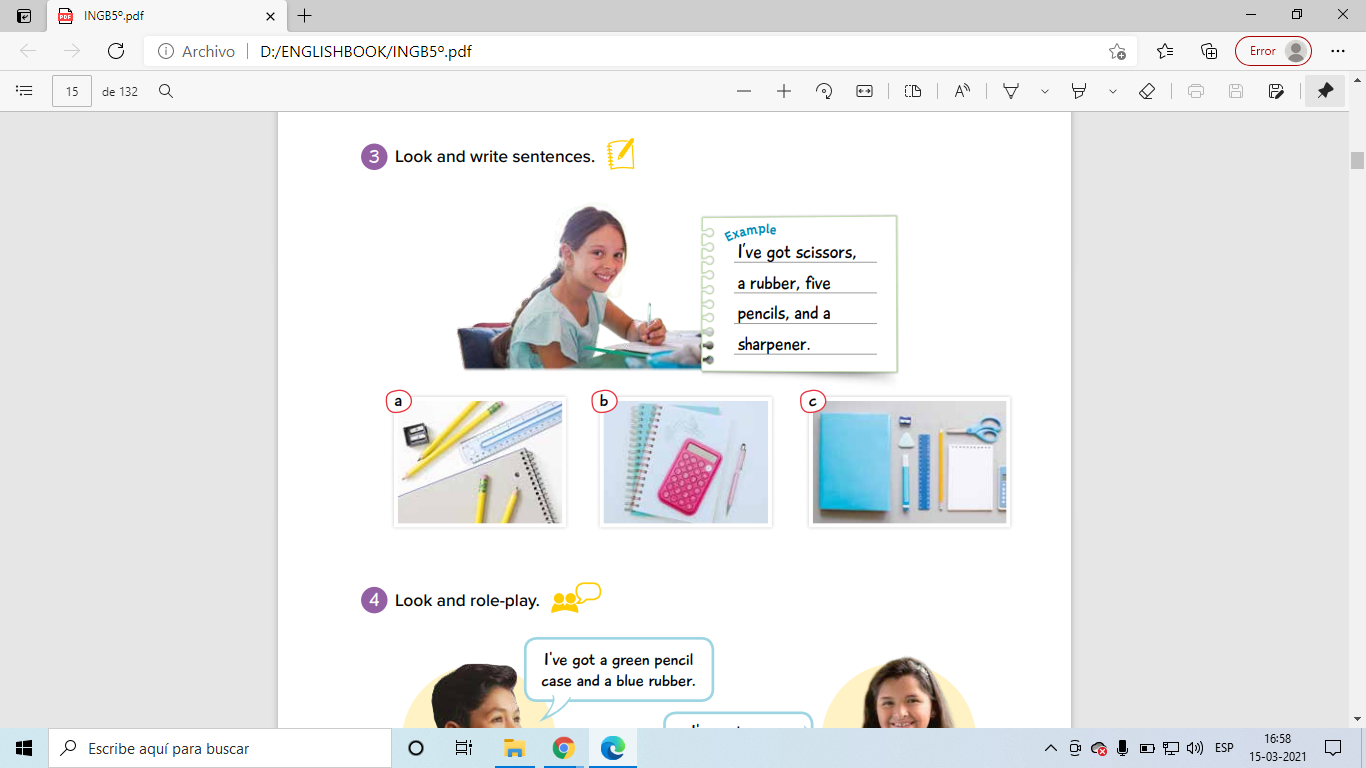            _______________________      _____________________          _______________________           _______________________      _____________________          _______________________           _______________________      _____________________          _______________________           _______________________      _____________________          _______________________           _______________________      _____________________          _______________________Curso: 5° básico.Fecha: 08/03             15/03Calificación:Puntaje Ideal:Puntaje Obtenido:Objetivo de aprendizajeIndicadores de Evaluación14: Completar y escribir, de acuerdo a un modelo y con apoyo de lenguaje visual, textos no literarios (como postales, mini libros, listas de compras) y textos literarios (como rimas, tiras cómicas) con el propósito de compartir información en torno a los temas del año.Describen acciones diarias y objetos de la escuela.Instrucciones:Escribe tu nombre en el casillero indicado.Lee cuidadosamente los enunciados de las actividades. 